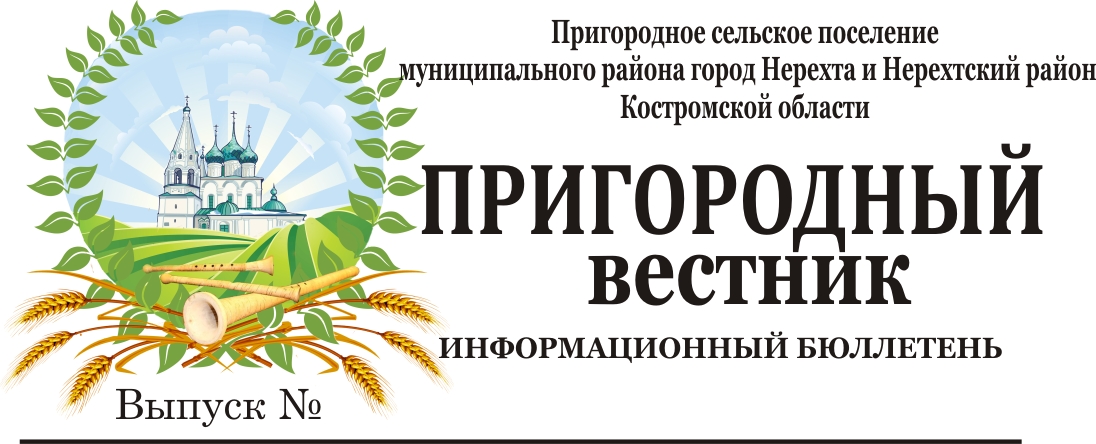 Извещение о проведении собрания о согласовании  местоположения                      границы земельного участкаКадастровым инженером Корчагиной Ириной Викторовной, почтовый адрес: г. Кострома, ул. Маршала Новикова, дом 8, кв. 84, е-mail: korchagina_iv79@mail.ru,  тел. 8(4942)35-99-33, номер регистрации  в государственном реестре лиц, осуществляющих кадастровую деятельность – 11696, № квалификационного аттестата кадастрового инженера №44-11-54, в отношении земельного участка с кадастровым номером 44:13:060101:1531, расположенного  по адресу: Костромская область, р-н Нерехтский, Пригородное с.п., д. Лаврово,  ул. Победы, д. 64-б, выполняются кадастровые работы по уточнению местоположения границы земельного участка.Заказчиком кадастровых работ является  Слойков Владимир Иванович, проживающий по адресу: Костромская обл., г. Нерехта, ул. Калинина, дом 13, кв. 31. Контактный телефон 8-909-253-60-27.Собрание заинтересованных лиц, по поводу согласования местоположения границы, состоится по адресу: Костромская область, р-н Нерехтский, Пригородное с.п., д. Лаврово,  ул. Победы, д. 64-б - 17 мая 2021г. в 10 часов 00 мин. С проектом межевого плана земельного участка можно ознакомиться по адресу: г. Кострома, ул. Маршала Новикова, д.8. Требования о проведении согласования местоположения границ земельных участков на местности принимаются с 15  апреля 2021г. по 16 мая 2021г., обоснованные возражения о местоположении границ земельных участков после ознакомления с проектом межевого плана принимаются  с 15  апреля 2021г. по 16 мая 2021г., по адресу: г. Кострома, ул. Маршала Новикова, д.8. Смежные земельные участки, в отношении местоположения границ которых проводится согласование: смежный земельный участок с кадастровым номером 44:13:060101:97 (Костромская обл., Нерехтский р-н., ул. Победы, д.64-в); смежный земельный участок с  кадастровым номером 44:13:060101:131 (Костромская обл., Нерехтский р-н., ул. Победы, д.64-в); смежные земельные участки, расположенные в кадастровом квартале  44:13:060101 (Костромская область, р-н Нерехтский, д. Лаврово). При проведении согласования местоположения границ при себе необходимо иметь документ, удостоверяющий личность, а также документы о правах на земельный участок (часть 12 статьи 39, часть 2 статьи 40 Федерального закона от 24 июля 2007г. №221-ФЗ «О кадастровой деятельности»).Костромская областьАдминистрация Пригородного сельского поселениямуниципального района город Нерехта и Нерехтский районКостромской областиПОСТАНОВЛЕНИЕот 13 апреля 2021 года № 68ОБ ОТЧЕТЕ ОБ ИСПОЛНЕНИИ БЮДЖЕТА МУНИЦИПАЛЬНОГО ОБРАЗОВАНИЯ ПРИГОРОДНОЕ СЕЛЬСКОЕ ПОСЕЛЕНИЕ ЗА 1 КВАРТАЛ 2021 ГОДАВ целях исполнения статьи 264.2 Бюджетного кодекса Российской Федерации, Администрация Пригородного сельского поселения муниципального района город Нерехта и Нерехтский район ПОСТАНОВЛЯЕТ: 1. Утвердить прилагаемый отчет об исполнении бюджета муниципального образования Пригородное сельское поселение за 1 квартал 2021 года. (Приложение № 1) 2. Администрации Пригородного сельского поселения муниципального района город Нерехта и Нерехтский район направить утвержденный отчет об исполнении бюджета муниципального образования Пригородное сельское поселение за 1 квартал 2021   года в Совет депутатов Пригородного сельского поселения.3. Настоящее постановление вступает в силу со дня его официального опубликования(обнародования).Глава Пригородного сельского поселения                                                         А. Ю. МалковКостромская областьАдминистрация Пригородного сельского поселениямуниципального района город Нерехта и Нерехтский районКостромской областиПОСТАНОВЛЕНИЕот 13 апреля 2021 года  № 69В соответствии со статьями 19 и 30 Федерального закона от 21 декабря 1994г. №69-ФЗ «О пожарной безопасности», статьей 10.1 Закона Костромской области от 22 ноября 2000 года №124-ЗКО «О пожарной безопасности на территории Костромской области», руководствуясь статьями 7, 9  Устава муниципального образования Пригородное сельское поселение муниципального района город Нерехта и Нерехтский район Костромской области и в целях организации оперативного реагирования на ситуации, связанные с возникновением природных пожаров и несанкционированных палов сухой травянистой растительности, администрация Пригородного сельского поселения, ПОСТАНОВЛЯЕТ:1.В период с 19 апреля ввести на территории Пригородного сельского поселения особый противопожарный режим.2.В целях обеспечения особого противопожарного режима ввести на территории Пригородного сельского поселения дополнительные меры (требования) пожарной безопасности:- запретить разведение костров, а также сжигание мусора, травы, листвы и иных отходов, использование мангалов и иных приспособлений для тепловой обработки пищи с помощью открытого огня;- установить запрет на посещение лесов гражданами.3. Заместителю главы администрации Придокину Д.А.- организовать патрулирование в населенных пунктах и на прилегающих к ним территориях с привлечением представителей добровольной пожарной охраны;- обеспечить беспрепятственный подъезд пожарной техники по дорогам общего пользования и свободный доступ к источникам противопожарного водоснабжения;- организовать доведение до руководителей предприятий, организаций, учреждений Пригородного сельского поселения рекомендаций по подготовке и проверке техники, применяемой в тушении пожаров;- разработать перечень дополнительных требований пожарной безопасности, реализуемых на территории Пригородного сельского поселения;4. Заместителю главы администрации Придокину Д.А. специалистам на местах и главному специалисту по имущественным и земельным вопросам Горячовой Н.Е.:- организовать доведение до населения, председателей садоводческих или дачных некоммерческих объединений граждан, руководителей предприятий, организаций, учреждений Пригородного сельского поселения информации об установлении особого противопожарного режима и требований пожарной безопасности на указанный период;- организовать доведение до председателей садоводческих или дачных некоммерческих объединений граждан требований по установке у дачных строений емкостей с водой и иных первичных средств пожаротушения и проверке состояния пожарных и иных водоемов, расположенных на территории или в непосредственной близости от территорий объединений;5. Заместителю главы администрации Придокину Д.А. и директору МУП «Пригородное ЖКХ» Федорову И.Н.:- предусмотреть технику для подвоза воды для заправки пожарных машин при локализации и ликвидации очагов пожаров, удаленных от источников противопожарного водоснабжения;6. Ответственным за пожарную безопасность на территории Пригородного сельского поселения назначить заместителя главы администрации Придокина Данила Александровича.7.Контроль за исполнением настоящего постановления оставляю за собой.8.Настоящее постановление вступает в силу со дня его официального опубликования (обнародования).Глава Пригородного сельского поселения                                                      А.Ю. МалковПриложение № 1 к постановлению главы администрации Пригородного сельского поселения от 13 апреля 2021 г № 68Приложение № 1 к постановлению главы администрации Пригородного сельского поселения от 13 апреля 2021 г № 68Приложение № 1 к постановлению главы администрации Пригородного сельского поселения от 13 апреля 2021 г № 68ОТЧЕТ ОБ ИСПОЛНЕНИИ БЮДЖЕТАОТЧЕТ ОБ ИСПОЛНЕНИИ БЮДЖЕТАОТЧЕТ ОБ ИСПОЛНЕНИИ БЮДЖЕТАОТЧЕТ ОБ ИСПОЛНЕНИИ БЮДЖЕТАОТЧЕТ ОБ ИСПОЛНЕНИИ БЮДЖЕТАОТЧЕТ ОБ ИСПОЛНЕНИИ БЮДЖЕТАКОДЫФорма по ОКУД0503117на 1 апреля 2021 г.на 1 апреля 2021 г.на 1 апреля 2021 г.Дата01.04.2021по ОКПОНаименование
финансового органаАдминистрация Пригородного сельского поселения муниципального района город Нерехта и Нерехтский район Костромской областиАдминистрация Пригородного сельского поселения муниципального района город Нерехта и Нерехтский район Костромской областиАдминистрация Пригородного сельского поселения муниципального района город Нерехта и Нерехтский район Костромской областиГлава по БК913Наименование публично-правового образования41018005 Пригородное сельское поселение41018005 Пригородное сельское поселение41018005 Пригородное сельское поселениепо ОКТМО34626450Периодичность:месячная, квартальная, годоваямесячная, квартальная, годоваямесячная, квартальная, годоваяЕдиница измерения:руб.руб.руб.3831. Доходы бюджета1. Доходы бюджета1. Доходы бюджета1. Доходы бюджета1. Доходы бюджета1. Доходы бюджетаНаименование показателяКод строкиКод дохода по бюджетной классификацииУтвержденные бюджетные назначенияИсполненоНеисполненные назначения123456Доходы бюджета - всего010X16 673 400,006 309 549,3110 363 850,69в том числе:НАЛОГОВЫЕ И НЕНАЛОГОВЫЕ ДОХОДЫ010000 100000000000000007 345 800,001 230 670,356 115 129,65НАЛОГИ НА ПРИБЫЛЬ, ДОХОДЫ010000 101000000000000001 850 000,00440 622,021 409 377,98Налог на доходы физических лиц010000 101020000100001101 850 000,00440 622,021 409 377,98Налог на доходы физических лиц с доходов, источником которых является налоговый агент, за исключением доходов, в отношении которых исчисление и уплата налога осуществляются в соответствии со статьями 227, 227.1 и 228 Налогового кодекса Российской Федерации010000 101020100100001101 843 000,00434 832,621 408 167,38Налог на доходы физических лиц с доходов, источником которых является налоговый агент, за исключением доходов, в отношении которых исчисление и уплата налога осуществляются в соответствии со статьями 227, 227.1 и 228 Налогового кодекса Российской Федерации (сумма платежа (перерасчеты, недоимка и задолженность по соответствующему платежу, в том числе по отмененному)010000 101020100110001101 843 000,00434 445,451 408 554,55Налог на доходы физических лиц с доходов, источником которых является налоговый агент, за исключением доходов, в отношении которых исчисление и уплата налога осуществляются в соответствии со статьями 227, 227.1 и 228 Налогового кодекса Российской Федерации (пени по соответствующему платежу)010000 101020100121001100,00319,780,00Налог на доходы физических лиц с доходов, источником которых является налоговый агент, за исключением доходов, в отношении которых исчисление и уплата налога осуществляются в соответствии со статьями 227, 227.1 и 228 Налогового кодекса Российской Федерации (суммы денежных взысканий (штрафов) по соответствующему платежу согласно законодательству Российской Федерации)010000 101020100130001100,0067,390,00Налог на доходы физических лиц с доходов, полученных физическими лицами в соответствии со статьей 228 Налогового кодекса Российской Федерации010000 101020300100001105 000,000,154 999,85Налог на доходы физических лиц с доходов, полученных физическими лицами в соответствии со статьей 228 Налогового кодекса Российской Федерации (сумма платежа (перерасчеты, недоимка и задолженность по соответствующему платежу, в том числе по отмененному)010000 101020300110001105 000,000,154 999,85Налог на доходы физических лиц в виде фиксированных авансовых платежей с доходов, полученных физическими лицами, являющимися иностранными гражданами, осуществляющими трудовую деятельность по найму на основании патента в соответствии со статьей 227.1 Налогового кодекса Российской Федерации010000 101020400100001102 000,005 789,250,00Налог на доходы физических лиц в виде фиксированных авансовых платежей с доходов, полученных физическими лицами, являющимися иностранными гражданами, осуществляющими трудовую деятельность по найму на основании патента в соответствии со статьей 227.1 Налогового кодекса Российской Федерации (сумма платежа (перерасчеты, недоимка и задолженность по соответствующему платежу, в том числе по отмененному)010000 101020400110001102 000,005 789,250,00НАЛОГИ НА ТОВАРЫ (РАБОТЫ, УСЛУГИ), РЕАЛИЗУЕМЫЕ НА ТЕРРИТОРИИ РОССИЙСКОЙ ФЕДЕРАЦИИ010000 103000000000000001 661 000,00373 498,151 287 501,85Акцизы по подакцизным товарам (продукции), производимым на территории Российской Федерации010000 103020000100001101 661 000,00373 498,151 287 501,85Доходы от уплаты акцизов на дизельное топливо, подлежащие распределению между бюджетами субъектов Российской Федерации и местными бюджетами с учетом установленных дифференцированных нормативов отчислений в местные бюджеты010000 10302230010000110774 000,00167 619,30606 380,70Доходы от уплаты акцизов на дизельное топливо, подлежащие распределению между бюджетами субъектов Российской Федерации и местными бюджетами с учетом установленных дифференцированных нормативов отчислений в местные бюджеты (по нормативам, установленным федеральным законом о федеральном бюджете в целях формирования дорожных фондов субъектов Российской Федерации)010000 10302231010000110774 000,00167 619,30606 380,70Доходы от уплаты акцизов на моторные масла для дизельных и (или) карбюраторных (инжекторных) двигателей, подлежащие распределению между бюджетами субъектов Российской Федерации и местными бюджетами с учетом установленных дифференцированных нормативов отчислений в местные бюджеты010000 103022400100001105 300,001 175,634 124,37Доходы от уплаты акцизов на моторные масла для дизельных и (или) карбюраторных (инжекторных) двигателей, подлежащие распределению между бюджетами субъектов Российской Федерации и местными бюджетами с учетом установленных дифференцированных нормативов отчислений в местные бюджеты (по нормативам, установленным федеральным законом о федеральном бюджете в целях формирования дорожных фондов субъектов Российской Федерации)010000 103022410100001105 300,001 175,634 124,37Доходы от уплаты акцизов на автомобильный бензин, подлежащие распределению между бюджетами субъектов Российской Федерации и местными бюджетами с учетом установленных дифференцированных нормативов отчислений в местные бюджеты010000 103022500100001101 031 820,00234 638,89797 181,11Доходы от уплаты акцизов на автомобильный бензин, подлежащие распределению между бюджетами субъектов Российской Федерации и местными бюджетами с учетом установленных дифференцированных нормативов отчислений в местные бюджеты (по нормативам, установленным федеральным законом о федеральном бюджете в целях формирования дорожных фондов субъектов Российской Федерации)010000 103022510100001101 031 820,00234 638,89797 181,11Доходы от уплаты акцизов на прямогонный бензин, подлежащие распределению между бюджетами субъектов Российской Федерации и местными бюджетами с учетом установленных дифференцированных нормативов отчислений в местные бюджеты010000 10302260010000110-150 120,00-29 935,67-120 184,33Доходы от уплаты акцизов на прямогонный бензин, подлежащие распределению между бюджетами субъектов Российской Федерации и местными бюджетами с учетом установленных дифференцированных нормативов отчислений в местные бюджеты (по нормативам, установленным федеральным законом о федеральном бюджете в целях формирования дорожных фондов субъектов Российской Федерации)010000 10302261010000110-150 120,00-29 935,67-120 184,33НАЛОГИ НА СОВОКУПНЫЙ ДОХОД010000 10500000000000000647 000,00198 754,01448 245,99Налог, взимаемый в связи с применением упрощенной системы налогообложения010000 10501000000000110350 000,0055 789,01294 210,99Налог, взимаемый с налогоплательщиков, выбравших в качестве объекта налогообложения доходы010000 10501010010000110320 000,0042 085,17277 914,83Налог, взимаемый с налогоплательщиков, выбравших в качестве объекта налогообложения доходы010000 10501011010000110320 000,0042 085,17277 914,83Налог, взимаемый с налогоплательщиков, выбравших в качестве объекта налогообложения доходы (сумма платежа (перерасчеты, недоимка и задолженность по соответствующему платежу, в том числе по отмененному)010000 10501011011000110320 000,0041 014,77278 985,23Налог, взимаемый с налогоплательщиков, выбравших в качестве объекта налогообложения доходы (пени по соответствующему платежу)010000 105010110121001100,001 070,400,00Налог, взимаемый с налогоплательщиков, выбравших в качестве объекта налогообложения доходы, уменьшенные на величину расходов010000 1050102001000011030 000,0013 703,8416 296,16Налог, взимаемый с налогоплательщиков, выбравших в качестве объекта налогообложения доходы, уменьшенные на величину расходов (в том числе минимальный налог, зачисляемый в бюджеты субъектов Российской Федерации)010000 1050102101000011030 000,0013 703,8416 296,16Налог, взимаемый с налогоплательщиков, выбравших в качестве объекта налогообложения доходы, уменьшенные на величину расходов (в том числе минимальный налог, зачисляемый в бюджеты субъектов Российской Федерации (сумма платежа (перерасчеты, недоимка и задолженность по соответствующему платежу, в том числе по отмененному)010000 1050102101100011030 000,006 939,1523 060,85Налог, взимаемый с налогоплательщиков, выбравших в качестве объекта налогообложения доходы, уменьшенные на величину расходов (в том числе минимальный налог, зачисляемый в бюджеты субъектов Российской Федерации (пени по соответствующему платежу)010000 105010210121001100,006 764,690,00Единый сельскохозяйственный налог010000 10503000010000110297 000,00142 965,00154 035,00Единый сельскохозяйственный налог010000 10503010010000110297 000,00142 965,00154 035,00Единый сельскохозяйственный налог (сумма платежа (перерасчеты, недоимка и задолженность по соответствующему платежу, в том числе по отмененному)010000 10503010011000110297 000,00142 965,00154 035,00НАЛОГИ НА ИМУЩЕСТВО010000 106000000000000002 310 000,00159 789,062 150 210,94Налог на имущество физических лиц010000 10601000000000110610 000,0016 876,51593 123,49Налог на имущество физических лиц, взимаемый по ставкам, применяемым к объектам налогообложения, расположенным в границах сельских поселений010000 10601030100000110610 000,0016 876,51593 123,49Налог на имущество физических лиц, взимаемый по ставкам, применяемым к объектам налогообложения, расположенным в границах сельских поселений (сумма платежа (перерасчеты, недоимка и задолженность по соответствующему платежу, в том числе по отмененному)010000 10601030101000110610 000,0016 063,79593 936,21Налог на имущество физических лиц, взимаемый по ставкам, применяемым к объектам налогообложения, расположенным в границах сельских поселений (пени по соответствующему платежу)010000 106010301021001100,00812,720,00Земельный налог010000 106060000000001101 700 000,00142 912,551 557 087,45Земельный налог с организаций010000 10606030000000110800 000,00112 400,81687 599,19Земельный налог с организаций, обладающих земельным участком, расположенным в границах сельских поселений010000 10606033100000110800 000,00112 400,81687 599,19Земельный налог с организаций, обладающих земельным участком, расположенным в границах сельских поселений (сумма платежа (перерасчеты, недоимка и задолженность по соответствующему платежу, в том числе по отмененному)010000 10606033101000110800 000,00111 889,00688 111,00Земельный налог с организаций, обладающих земельным участком, расположенным в границах сельских поселений (пени по соответствующему платежу)010000 106060331021001100,00409,810,00Земельный налог с организаций, обладающих земельным участком, расположенным в границах сельских поселений (суммы денежных взысканий (штрафов) по соответствующему платежу согласно законодательству Российской Федерации)010000 106060331030001100,00102,000,00Земельный налог с физических лиц010000 10606040000000110900 000,0030 511,74869 488,26Земельный налог с физических лиц, обладающих земельным участком, расположенным в границах сельских поселений010000 10606043100000110900 000,0030 511,74869 488,26Земельный налог с физических лиц, обладающих земельным участком, расположенным в границах сельских поселений (сумма платежа (перерасчеты, недоимка и задолженность по соответствующему платежу, в том числе по отмененному)010000 10606043101000110900 000,0029 791,29870 208,71Земельный налог с физических лиц, обладающих земельным участком, расположенным в границах сельских поселений (пени по соответствующему платежу)010000 106060431021001100,00720,450,00ГОСУДАРСТВЕННАЯ ПОШЛИНА010000 1080000000000000010 000,002 100,007 900,00Государственная пошлина за совершение нотариальных действий (за исключением действий, совершаемых консульскими учреждениями Российской Федерации)010000 1080400001000011010 000,002 100,007 900,00Государственная пошлина за совершение нотариальных действий должностными лицами органов местного самоуправления, уполномоченными в соответствии с законодательными актами Российской Федерации на совершение нотариальных действий010000 1080402001000011010 000,002 100,007 900,00Государственная пошлина за совершение нотариальных действий должностными лицами органов местного самоуправления, уполномоченными в соответствии с законодательными актами Российской Федерации на совершение нотариальных действий010000 1080402001100011010 000,002 100,007 900,00ДОХОДЫ ОТ ИСПОЛЬЗОВАНИЯ ИМУЩЕСТВА, НАХОДЯЩЕГОСЯ В ГОСУДАРСТВЕННОЙ И МУНИЦИПАЛЬНОЙ СОБСТВЕННОСТИ010000 11100000000000000126 800,0019 212,08107 587,92Доходы, получаемые в виде арендной либо иной платы за передачу в возмездное пользование государственного и муниципального имущества (за исключением имущества бюджетных и автономных учреждений, а также имущества государственных и муниципальных унитарных предприятий, в том числе казенных)010000 1110500000000012091 800,0010 239,0081 561,00Доходы, получаемые в виде арендной платы за земли после разграничения государственной собственности на землю, а также средства от продажи права на заключение договоров аренды указанных земельных участков (за исключением земельных участков бюджетных и автономных учреждений)010000 111050200000001209 700,000,009 700,00Доходы, получаемые в виде арендной платы, а также средства от продажи права на заключение договоров аренды за земли, находящиеся в собственности сельских поселений (за исключением земельных участков муниципальных бюджетных и автономных учреждений)010000 111050251000001209 700,000,009 700,00Доходы от сдачи в аренду имущества, находящегося в оперативном управлении органов государственной власти, органов местного самоуправления, органов управления государственными внебюджетными фондами и созданных ими учреждений (за исключением имущества бюджетных и автономных учреждений)010000 1110503000000012082 100,0010 239,0071 861,00Доходы от сдачи в аренду имущества, находящегося в оперативном управлении органов управления сельских поселений и созданных ими учреждений (за исключением имущества муниципальных бюджетных и автономных учреждений)010000 1110503510000012082 100,0010 239,0071 861,00Прочие доходы от использования имущества и прав, находящихся в государственной и муниципальной собственности (за исключением имущества бюджетных и автономных учреждений, а также имущества государственных и муниципальных унитарных предприятий, в том числе казенных)010000 1110900000000012035 000,008 973,0826 026,92Прочие поступления от использования имущества, находящегося в государственной и муниципальной собственности (за исключением имущества бюджетных и автономных учреждений, а также имущества государственных и муниципальных унитарных предприятий, в том числе казенных)010000 1110904000000012035 000,008 973,0826 026,92Прочие поступления от использования имущества, находящегося в собственности сельских поселений (за исключением имущества муниципальных бюджетных и автономных учреждений, а также имущества муниципальных унитарных предприятий, в том числе казенных)010000 1110904510000012035 000,008 973,0826 026,92ДОХОДЫ ОТ ОКАЗАНИЯ ПЛАТНЫХ УСЛУГ И КОМПЕНСАЦИИ ЗАТРАТ ГОСУДАРСТВА010000 11300000000000000239 000,0036 695,03202 304,97Доходы от компенсации затрат государства010000 11302000000000130239 000,0036 695,03202 304,97Прочие доходы от компенсации затрат государства010000 11302990000000130239 000,0036 695,03202 304,97Прочие доходы от компенсации затрат бюджетов сельских поселений010000 11302995100000130239 000,0036 695,03202 304,97ДОХОДЫ ОТ ПРОДАЖИ МАТЕРИАЛЬНЫХ И НЕМАТЕРИАЛЬНЫХ АКТИВОВ010000 11400000000000000500 000,000,00500 000,00Доходы от приватизации имущества, находящегося в государственной и муниципальной собственности010000 11413000000000000500 000,000,00500 000,00Доходы от приватизации имущества, находящегося в собственности сельских поселений, в части приватизации нефинансовых активов имущества казны010000 11413060100000410500 000,000,00500 000,00ШТРАФЫ, САНКЦИИ, ВОЗМЕЩЕНИЕ УЩЕРБА010000 116000000000000002 000,000,002 000,00Административные штрафы, установленные законами субъектов Российской Федерации об административных правонарушениях010000 116020000200001402 000,000,002 000,00Административные штрафы, установленные законами субъектов Российской Федерации об административных правонарушениях, за нарушение муниципальных правовых актов010000 116020200200001402 000,000,002 000,00БЕЗВОЗМЕЗДНЫЕ ПОСТУПЛЕНИЯ010000 200000000000000009 327 600,005 078 878,964 248 721,04БЕЗВОЗМЕЗДНЫЕ ПОСТУПЛЕНИЯ ОТ ДРУГИХ БЮДЖЕТОВ БЮДЖЕТНОЙ СИСТЕМЫ РОССИЙСКОЙ ФЕДЕРАЦИИ010000 202000000000000008 367 300,005 021 185,813 346 114,19Дотации бюджетам бюджетной системы Российской Федерации010000 202100000000001505 355 400,003 334 149,002 021 251,00Дотации на выравнивание бюджетной обеспеченности010000 202150010000001502 695 000,00673 749,002 021 251,00Дотации бюджетам сельских поселений на выравнивание бюджетной обеспеченности из бюджета субъекта Российской Федерации010000 202150011000001502 695 000,00673 749,002 021 251,00Дотации на выравнивание бюджетной обеспеченности из бюджетов муниципальных районов, городских округов с внутригородским делением010000 202160010000001502 660 400,002 660 400,000,00Дотации бюджетам сельских поселений на выравнивание бюджетной обеспеченности из бюджетов муниципальных районов010000 202160011000001502 660 400,002 660 400,000,00Субсидии бюджетам бюджетной системы Российской Федерации (межбюджетные субсидии)010000 20220000000000150759 300,000,00759 300,00Субсидии бюджетам на реализацию программ формирования современной городской среды010000 20225555000000150512 200,000,00512 200,00Субсидии бюджетам сельских поселений на реализацию программ формирования современной городской среды010000 20225555100000150512 200,000,00512 200,00Прочие субсидии010000 20229999000000150247 100,000,00247 100,00Прочие субсидии бюджетам сельских поселений010000 20229999100000150247 100,000,00247 100,00Субвенции бюджетам бюджетной системы Российской Федерации010000 20230000000000150250 600,0060 136,81190 463,19Субвенции местным бюджетам на выполнение передаваемых полномочий субъектов Российской Федерации010000 202300240000001509 400,002 350,007 050,00Субвенции бюджетам сельских поселений на выполнение передаваемых полномочий субъектов Российской Федерации010000 202300241000001509 400,002 350,007 050,00Субвенции бюджетам на осуществление первичного воинского учета на территориях, где отсутствуют военные комиссариаты010000 20235118000000150241 200,0057 786,81183 413,19Субвенции бюджетам сельских поселений на осуществление первичного воинского учета на территориях, где отсутствуют военные комиссариаты010000 20235118100000150241 200,0057 786,81183 413,19Иные межбюджетные трансферты010000 202400000000001502 002 000,001 626 900,00375 100,00Прочие межбюджетные трансферты, передаваемые бюджетам010000 202499990000001502 002 000,001 626 900,00375 100,00Прочие межбюджетные трансферты, передаваемые бюджетам сельских поселений010000 202499991000001502 002 000,001 626 900,00375 100,00ПРОЧИЕ БЕЗВОЗМЕЗДНЫЕ ПОСТУПЛЕНИЯ010000 20700000000000000960 300,0057 693,15902 606,85Прочие безвозмездные поступления в бюджеты сельских поселений010000 20705000100000150960 300,0057 693,15902 606,85Поступления от денежных пожертвований, предоставляемых физическими лицами получателям средств бюджетов сельских поселений010000 20705020100000150210 000,0057 693,15152 306,85Прочие безвозмездные поступления в бюджеты сельских поселений010000 20705030100000150750 300,000,00750 300,00Форма 0503117 с. 2Форма 0503117 с. 2Форма 0503117 с. 22. Расходы бюджета2. Расходы бюджета2. Расходы бюджета2. Расходы бюджета2. Расходы бюджета2. Расходы бюджетаНаименование показателяКод строкиКод расхода по бюджетной классификацииУтвержденные бюджетные назначенияИсполненоНеисполненные назначения123456Расходы бюджета - всего200X18 611 936,956 420 041,1812 191 895,77в том числе:ОБЩЕГОСУДАРСТВЕННЫЕ ВОПРОСЫ200000 0100 0000000000 0009 083 111,282 746 703,546 336 407,74Функционирование высшего должностного лица субъекта Российской Федерации и муниципального образования200000 0102 0000000000 0001 275 200,00395 747,90879 452,10Глава сельского поселения200000 0102 5100000000 0001 275 200,00395 747,90879 452,10Расходы на выплаты по оплате труда работников органов местного самоуправления200000 0102 5100000110 0001 150 018,32270 748,12879 270,20Расходы на выплаты персоналу в целях обеспечения выполнения функций государственными (муниципальными) органами, казенными учреждениями, органами управления государственными внебюджетными фондами200000 0102 5100000110 1001 150 018,32270 748,12879 270,20Расходы на выплаты персоналу государственных (муниципальных) органов200000 0102 5100000110 1201 150 018,32270 748,12879 270,20Фонд оплаты труда государственных (муниципальных) органов200000 0102 5100000110 121908 500,00270 322,68638 177,32Иные выплаты персоналу государственных (муниципальных) органов, за исключением фонда оплаты труда200000 0102 5100000110 12270 900,000,0070 900,00Взносы по обязательному социальному страхованию на выплаты денежного содержания и иные выплаты работникам государственных (муниципальных) органов200000 0102 5100000110 129170 618,32425,44170 192,88Расходы на выполнение обязательств по судебным актам по искам, предъявленным к муниципальным учреждениям на задолженность по страховым взносам200000 0102 5100000810 000125 181,68124 999,78181,90Расходы на выплаты персоналу в целях обеспечения выполнения функций государственными (муниципальными) органами, казенными учреждениями, органами управления государственными внебюджетными фондами200000 0102 5100000810 100125 181,68124 999,78181,90Расходы на выплаты персоналу государственных (муниципальных) органов200000 0102 5100000810 120125 181,68124 999,78181,90Взносы по обязательному социальному страхованию на выплаты денежного содержания и иные выплаты работникам государственных (муниципальных) органов200000 0102 5100000810 129125 181,68124 999,78181,90Функционирование Правительства Российской Федерации, высших исполнительных органов государственной власти субъектов Российской Федерации, местных администраций200000 0104 0000000000 0002 129 174,00534 169,841 595 004,16Аппарат администрации сельского поселения200000 0104 5400000000 0002 129 174,00534 169,841 595 004,16Межбюджетные трансферты из муниципального района на расходы по выполнению полномочий по жилищно-коммунальному хозяйству200000 0104 5400000060 000339 000,000,00339 000,00Расходы на выплаты персоналу в целях обеспечения выполнения функций государственными (муниципальными) органами, казенными учреждениями, органами управления государственными внебюджетными фондами200000 0104 5400000060 100339 000,000,00339 000,00Расходы на выплаты персоналу государственных (муниципальных) органов200000 0104 5400000060 120339 000,000,00339 000,00Фонд оплаты труда государственных (муниципальных) органов200000 0104 5400000060 121339 000,000,00339 000,00Расходы на выплаты по оплате труда работников органов местного самоуправления200000 0104 5400000110 0001 422 945,91334 025,131 088 920,78Расходы на выплаты персоналу в целях обеспечения выполнения функций государственными (муниципальными) органами, казенными учреждениями, органами управления государственными внебюджетными фондами200000 0104 5400000110 1001 422 945,91334 025,131 088 920,78Расходы на выплаты персоналу государственных (муниципальных) органов200000 0104 5400000110 1201 422 945,91334 025,131 088 920,78Фонд оплаты труда государственных (муниципальных) органов200000 0104 5400000110 1211 166 100,00333 483,52832 616,48Взносы по обязательному социальному страхованию на выплаты денежного содержания и иные выплаты работникам государственных (муниципальных) органов200000 0104 5400000110 129256 845,91541,61256 304,30Расходы на обеспечение функций органов местного самоуправления200000 0104 5400000190 000160 000,000,00160 000,00Закупка товаров, работ и услуг для обеспечения государственных (муниципальных) нужд200000 0104 5400000190 200160 000,000,00160 000,00Иные закупки товаров, работ и услуг для обеспечения государственных (муниципальных) нужд200000 0104 5400000190 240160 000,000,00160 000,00Прочая закупка товаров, работ и услуг200000 0104 5400000190 244160 000,000,00160 000,00Расходы на выполнение обязательств по судебным актам по искам, предъявленным к муниципальным учреждениям на задолженность по страховым взносам200000 0104 5400000810 000197 828,09197 794,7133,38Расходы на выплаты персоналу в целях обеспечения выполнения функций государственными (муниципальными) органами, казенными учреждениями, органами управления государственными внебюджетными фондами200000 0104 5400000810 100197 828,09197 794,7133,38Расходы на выплаты персоналу государственных (муниципальных) органов200000 0104 5400000810 120197 828,09197 794,7133,38Взносы по обязательному социальному страхованию на выплаты денежного содержания и иные выплаты работникам государственных (муниципальных) органов200000 0104 5400000810 129197 828,09197 794,7133,38Осуществление государственных полномочий по составлению протоколов об административных правонарушениях200000 0104 5400072090 0009 400,002 350,007 050,00Закупка товаров, работ и услуг для обеспечения государственных (муниципальных) нужд200000 0104 5400072090 2009 400,002 350,007 050,00Иные закупки товаров, работ и услуг для обеспечения государственных (муниципальных) нужд200000 0104 5400072090 2409 400,002 350,007 050,00Прочая закупка товаров, работ и услуг200000 0104 5400072090 2449 400,002 350,007 050,00Резервные фонды200000 0111 0000000000 00050 000,000,0050 000,00Резервные фонды200000 0111 7000000000 00050 000,000,0050 000,00Резервный фонд администрации сельского поселения200000 0111 7000000500 00050 000,000,0050 000,00Иные бюджетные ассигнования200000 0111 7000000500 80050 000,000,0050 000,00Резервные средства200000 0111 7000000500 87050 000,000,0050 000,00Другие общегосударственные вопросы200000 0113 0000000000 0005 628 737,281 816 785,803 811 951,48Содержание скважин200000 0113 8100000000 000210 000,0072 434,48137 565,52Расходы на погашение кредиторской задолженности подведомственных учреждений200000 0113 8100000390 00035 400,0022 674,7312 725,27Закупка товаров, работ и услуг для обеспечения государственных (муниципальных) нужд200000 0113 8100000390 20035 400,0022 674,7312 725,27Иные закупки товаров, работ и услуг для обеспечения государственных (муниципальных) нужд200000 0113 8100000390 24035 400,0022 674,7312 725,27Закупка энергетических ресурсов200000 0113 8100000390 24735 400,0022 674,7312 725,27Расходы на содержание скважин за счет доходов от денежных пожертвований, предоставляемых физическими лицами200000 0113 8100001100 000174 600,0049 759,75124 840,25Закупка товаров, работ и услуг для обеспечения государственных (муниципальных) нужд200000 0113 8100001100 200174 600,0049 759,75124 840,25Иные закупки товаров, работ и услуг для обеспечения государственных (муниципальных) нужд200000 0113 8100001100 240174 600,0049 759,75124 840,25Закупка энергетических ресурсов200000 0113 8100001100 247174 600,0049 759,75124 840,25Оценки недвижимости, признание прав и регулирование отношений по муниципальной собственности200000 0113 9100000000 000375 720,0063 026,62312 693,38Оценка недвижимости, признание прав и регулирование отношений по муниципальной собственности200000 0113 9100000000 00061 250,2839 547,1421 703,14Закупка товаров, работ и услуг для обеспечения государственных (муниципальных) нужд200000 0113 9100000000 200375 720,0063 026,62312 693,38Иные закупки товаров, работ и услуг для обеспечения государственных (муниципальных) нужд200000 0113 9100000000 240375 720,0063 026,62312 693,38Прочая закупка товаров, работ и услуг200000 0113 9100000000 24486 720,0054 168,8632 551,14Закупка энергетических ресурсов200000 0113 9100000000 247289 000,008 857,76280 142,24Расходы на погашение кредиторской задолженности200000 0113 9100000390 00061 250,2839 547,1421 703,14Закупка товаров, работ и услуг для обеспечения государственных (муниципальных) нужд200000 0113 9100000390 20061 250,2839 547,1421 703,14Иные закупки товаров, работ и услуг для обеспечения государственных (муниципальных) нужд200000 0113 9100000390 24061 250,2839 547,1421 703,14Прочая закупка товаров, работ и услуг200000 0113 9100000390 24428 250,0026 609,431 640,57Закупка энергетических ресурсов200000 0113 9100000390 24733 000,2812 937,7120 062,57Реализация государственных функций, связанных с общегосударственным управлением200000 0113 9200000000 0003 750,000,003 750,00Реализация государственных функций, связанных с общегосударственным управлением200000 0113 9200000000 000104 360,006 508,0097 852,00Расходы на погашение кредиторской задолженности200000 0113 9200000390 0003 750,000,003 750,00Закупка товаров, работ и услуг для обеспечения государственных (муниципальных) нужд200000 0113 9200000390 2003 750,000,003 750,00Иные закупки товаров, работ и услуг для обеспечения государственных (муниципальных) нужд200000 0113 9200000390 2403 750,000,003 750,00Прочая закупка товаров, работ и услуг200000 0113 9200000390 2443 750,000,003 750,00Расходы, связанные с опубликованием и печатанием официальных документов сельского поселения200000 0113 9200003410 0006 360,004 026,002 334,00Закупка товаров, работ и услуг для обеспечения государственных (муниципальных) нужд200000 0113 9200003410 2006 360,004 026,002 334,00Иные закупки товаров, работ и услуг для обеспечения государственных (муниципальных) нужд200000 0113 9200003410 2406 360,004 026,002 334,00Прочая закупка товаров, работ и услуг200000 0113 9200003410 2446 360,004 026,002 334,00Расходы, связанные с проведением мероприятий200000 0113 9200003430 00098 000,002 482,0095 518,00Закупка товаров, работ и услуг для обеспечения государственных (муниципальных) нужд200000 0113 9200003430 20098 000,002 482,0095 518,00Иные закупки товаров, работ и услуг для обеспечения государственных (муниципальных) нужд200000 0113 9200003430 24098 000,002 482,0095 518,00Прочая закупка товаров, работ и услуг200000 0113 9200003430 24498 000,002 482,0095 518,00Учреждения по обеспечению хозяйственного и транспортного обслуживания200000 0113 9300000000 000210 700,00102 390,39108 309,61Учреждения по обеспечению хозяйственного и транспортного обслуживания200000 0113 9300000000 0004 662 957,001 532 879,173 130 077,83Расходы на погашение кредиторской задолженности200000 0113 9300000390 000210 700,00102 390,39108 309,61Закупка товаров, работ и услуг для обеспечения государственных (муниципальных) нужд200000 0113 9300000390 200210 700,00102 390,39108 309,61Иные закупки товаров, работ и услуг для обеспечения государственных (муниципальных) нужд200000 0113 9300000390 240210 700,00102 390,39108 309,61Прочая закупка товаров, работ и услуг200000 0113 9300000390 244151 390,0078 855,1972 534,81Закупка энергетических ресурсов200000 0113 9300000390 24759 310,0023 535,2035 774,80Расходы на обеспечение деятельности (оказание услуг) подведомственных учреждений200000 0113 9300000590 0004 230 330,721 120 159,263 110 171,46Расходы на выплаты персоналу в целях обеспечения выполнения функций государственными (муниципальными) органами, казенными учреждениями, органами управления государственными внебюджетными фондами200000 0113 9300000590 1002 918 324,72799 120,872 119 203,85Расходы на выплаты персоналу казенных учреждений200000 0113 9300000590 1102 918 324,72799 120,872 119 203,85Фонд оплаты труда учреждений200000 0113 9300000590 1112 615 400,00797 757,041 817 642,96Взносы по обязательному социальному страхованию на выплаты по оплате труда работников и иные выплаты работникам учреждений200000 0113 9300000590 119302 924,721 363,83301 560,89Закупка товаров, работ и услуг для обеспечения государственных (муниципальных) нужд200000 0113 9300000590 2001 305 106,00321 038,39984 067,61Иные закупки товаров, работ и услуг для обеспечения государственных (муниципальных) нужд200000 0113 9300000590 2401 305 106,00321 038,39984 067,61Прочая закупка товаров, работ и услуг200000 0113 9300000590 2441 001 206,00310 791,95690 414,05Закупка энергетических ресурсов200000 0113 9300000590 247303 900,0010 246,44293 653,56Иные бюджетные ассигнования200000 0113 9300000590 8006 900,000,006 900,00Уплата налогов, сборов и иных платежей200000 0113 9300000590 8506 900,000,006 900,00Уплата налога на имущество организаций и земельного налога200000 0113 9300000590 8516 900,000,006 900,00Расходы на выполнение обязательств по судебным актам по искам, предъявленным к муниципальным учреждениям на задолженность по страховым взносам200000 0113 9300000810 000403 075,28393 011,0310 064,25Расходы на выплаты персоналу в целях обеспечения выполнения функций государственными (муниципальными) органами, казенными учреждениями, органами управления государственными внебюджетными фондами200000 0113 9300000810 100398 075,28388 020,1310 055,15Расходы на выплаты персоналу казенных учреждений200000 0113 9300000810 110398 075,28388 020,1310 055,15Взносы по обязательному социальному страхованию на выплаты по оплате труда работников и иные выплаты работникам учреждений200000 0113 9300000810 119398 075,28388 020,1310 055,15Закупка товаров, работ и услуг для обеспечения государственных (муниципальных) нужд200000 0113 9300000810 2005 000,004 990,909,10Иные закупки товаров, работ и услуг для обеспечения государственных (муниципальных) нужд200000 0113 9300000810 2405 000,004 990,909,10Прочая закупка товаров, работ и услуг200000 0113 9300000810 2445 000,004 990,909,10Расходы на выполнение обязательств по судебным актам по искам, предъявленным к муниципальным учреждениям за коммунальные услуги200000 0113 9300000820 0009 391,005 615,463 775,54Закупка товаров, работ и услуг для обеспечения государственных (муниципальных) нужд200000 0113 9300000820 2009 391,005 615,463 775,54Иные закупки товаров, работ и услуг для обеспечения государственных (муниципальных) нужд200000 0113 9300000820 2409 391,005 615,463 775,54Прочая закупка товаров, работ и услуг200000 0113 9300000820 2449 391,005 615,463 775,54Расходы на выполнение обязательств по судебным актам по искам, предъявленным к муниципальным учреждениям за прочие расходы200000 0113 9300000850 00020 160,0014 093,426 066,58Иные бюджетные ассигнования200000 0113 9300000850 80020 160,0014 093,426 066,58Уплата налогов, сборов и иных платежей200000 0113 9300000850 85020 160,0014 093,426 066,58Уплата прочих налогов, сборов200000 0113 9300000850 8524 560,000,004 560,00Уплата иных платежей200000 0113 9300000850 85315 600,0014 093,421 506,58НАЦИОНАЛЬНАЯ ОБОРОНА200000 0200 0000000000 000241 200,0057 786,81183 413,19Мобилизационная и вневойсковая подготовка200000 0203 0000000000 000241 200,0057 786,81183 413,19Осуществление первичного воинского учета на территориях, где отсутствуют военные комиссариаты200000 0203 0100051180 000241 200,0057 786,81183 413,19Расходы на выплаты персоналу в целях обеспечения выполнения функций государственными (муниципальными) органами, казенными учреждениями, органами управления государственными внебюджетными фондами200000 0203 0100051180 100241 200,0057 786,81183 413,19Расходы на выплаты персоналу государственных (муниципальных) органов200000 0203 0100051180 120241 200,0057 786,81183 413,19Фонд оплаты труда государственных (муниципальных) органов200000 0203 0100051180 121185 300,0048 627,80136 672,20Взносы по обязательному социальному страхованию на выплаты денежного содержания и иные выплаты работникам государственных (муниципальных) органов200000 0203 0100051180 12955 900,009 159,0146 740,99НАЦИОНАЛЬНАЯ БЕЗОПАСНОСТЬ И ПРАВООХРАНИТЕЛЬНАЯ ДЕЯТЕЛЬНОСТЬ200000 0300 0000000000 000180 050,0056 488,05123 561,95Гражданская оборона200000 0309 0000000000 000180 050,0056 488,05123 561,95Гражданская оборона и чрезвычайные ситуации200000 0309 8000000000 000180 050,0056 488,05123 561,95Расходы по ГО ЧС за счет средств сельского поселения200000 0309 8000000300 00064 100,0031 032,0033 068,00Закупка товаров, работ и услуг для обеспечения государственных (муниципальных) нужд200000 0309 8000000300 20064 100,0031 032,0033 068,00Иные закупки товаров, работ и услуг для обеспечения государственных (муниципальных) нужд200000 0309 8000000300 24064 100,0031 032,0033 068,00Прочая закупка товаров, работ и услуг200000 0309 8000000300 24464 100,0031 032,0033 068,00Расходы на погашение кредиторской задолженности подведомственных учреждений200000 0309 8000000390 000114 451,3624 023,0090 428,36Закупка товаров, работ и услуг для обеспечения государственных (муниципальных) нужд200000 0309 8000000390 200114 451,3624 023,0090 428,36Иные закупки товаров, работ и услуг для обеспечения государственных (муниципальных) нужд200000 0309 8000000390 240114 451,3624 023,0090 428,36Прочая закупка товаров, работ и услуг200000 0309 8000000390 244114 451,3624 023,0090 428,36Расходы на выполнение обязательств по судебным актам по искам, предъявленным к муниципальным учреждениям на задолженность по страховым взносам200000 0309 8000000810 0001 498,641 433,0565,59Закупка товаров, работ и услуг для обеспечения государственных (муниципальных) нужд200000 0309 8000000810 2001 498,641 433,0565,59Иные закупки товаров, работ и услуг для обеспечения государственных (муниципальных) нужд200000 0309 8000000810 2401 498,641 433,0565,59Прочая закупка товаров, работ и услуг200000 0309 8000000810 2441 498,641 433,0565,59НАЦИОНАЛЬНАЯ ЭКОНОМИКА200000 0400 0000000000 0003 498 471,131 700 134,371 798 336,76Сельское хозяйство и рыболовство200000 0405 0000000000 000494 200,000,00494 200,00Расходы по муниципальной программе «Борьба с борщевиком Сосновского на территории Пригородного сельского поселения»200000 0405 0420000000 000494 200,000,00494 200,00Софинансирование мероприятий на реализацию муниципальной программы «Борьба с борщевиком Сосновского на территории Пригородного сельского поселения»200000 0405 04200S2250 000494 200,000,00494 200,00Закупка товаров, работ и услуг для обеспечения государственных (муниципальных) нужд200000 0405 04200S2250 200494 200,000,00494 200,00Иные закупки товаров, работ и услуг для обеспечения государственных (муниципальных) нужд200000 0405 04200S2250 240494 200,000,00494 200,00Прочая закупка товаров, работ и услуг200000 0405 04200S2250 244494 200,000,00494 200,00Дорожное хозяйство (дорожные фонды)200000 0409 0000000000 0003 004 271,131 700 134,371 304 136,76Дорожное хозяйство200000 0409 3100000000 0003 004 271,131 700 134,371 304 136,76Расходы на мероприятия, связанные с обеспечением реализации общественных проектов программы "Народный бюджет"200000 0409 3100000100 000946 927,17946 927,170,00Закупка товаров, работ и услуг для обеспечения государственных (муниципальных) нужд200000 0409 3100000100 200946 927,17946 927,170,00Иные закупки товаров, работ и услуг для обеспечения государственных (муниципальных) нужд200000 0409 3100000100 240946 927,17946 927,170,00Прочая закупка товаров, работ и услуг200000 0409 3100000100 244946 927,17946 927,170,00Поддержка дорожного хозяйства за счет средств местного бюджета200000 0409 3100001000 000300 000,00300 000,000,00Закупка товаров, работ и услуг для обеспечения государственных (муниципальных) нужд200000 0409 3100001000 200300 000,00300 000,000,00Иные закупки товаров, работ и услуг для обеспечения государственных (муниципальных) нужд200000 0409 3100001000 240300 000,00300 000,000,00Прочая закупка товаров, работ и услуг200000 0409 3100001000 244300 000,00300 000,000,00Расходы за счет средств дорожного фонда сельского поселения200000 0409 3100003000 0001 550 951,96396 815,201 154 136,76Закупка товаров, работ и услуг для обеспечения государственных (муниципальных) нужд200000 0409 3100003000 2001 550 951,96396 815,201 154 136,76Иные закупки товаров, работ и услуг для обеспечения государственных (муниципальных) нужд200000 0409 3100003000 2401 550 951,96396 815,201 154 136,76Прочая закупка товаров, работ и услуг200000 0409 3100003000 2441 550 951,96396 815,201 154 136,76Расходы на погашение кредиторской задолженности подведомственных учреждений200000 0409 3100003390 000206 392,0056 392,00150 000,00Закупка товаров, работ и услуг для обеспечения государственных (муниципальных) нужд200000 0409 3100003390 200206 392,0056 392,00150 000,00Иные закупки товаров, работ и услуг для обеспечения государственных (муниципальных) нужд200000 0409 3100003390 240206 392,0056 392,00150 000,00Прочая закупка товаров, работ и услуг200000 0409 3100003390 244206 392,0056 392,00150 000,00ЖИЛИЩНО-КОММУНАЛЬНОЕ ХОЗЯЙСТВО200000 0500 0000000000 0003 057 744,261 163 860,491 893 883,77Жилищное хозяйство200000 0501 0000000000 0008 620,002 126,756 493,25Реализация государственных функций, связанных с общегосударственным управлением200000 0501 9200000000 0008 620,002 126,756 493,25Содержание и обслуживание казны муниципального образования200000 0501 9200003440 0008 620,002 126,756 493,25Закупка товаров, работ и услуг для обеспечения государственных (муниципальных) нужд200000 0501 9200003440 2008 620,002 126,756 493,25Иные закупки товаров, работ и услуг для обеспечения государственных (муниципальных) нужд200000 0501 9200003440 2408 620,002 126,756 493,25Прочая закупка товаров, работ и услуг200000 0501 9200003440 2448 620,002 126,756 493,25Коммунальное хозяйство200000 0502 0000000000 000783 970,00672 941,99111 028,01Поддержка коммунального хозяйства200000 0502 9600000000 000783 970,00672 941,99111 028,01Мероприятия в области коммунального хозяйства200000 0502 9600005000 000185 640,00130 045,9955 594,01Закупка товаров, работ и услуг для обеспечения государственных (муниципальных) нужд200000 0502 9600005000 200185 640,00130 045,9955 594,01Иные закупки товаров, работ и услуг для обеспечения государственных (муниципальных) нужд200000 0502 9600005000 240185 640,00130 045,9955 594,01Прочая закупка товаров, работ и услуг200000 0502 9600005000 244185 640,00130 045,9955 594,01Финансовая помощь в форме субсидии в целях предупреждения банкротства и восстановления платежеспособности муниципальных унитарных предприятий200000 0502 9600005100 000536 000,00536 000,000,00Иные бюджетные ассигнования200000 0502 9600005100 800536 000,00536 000,000,00Субсидии юридическим лицам (кроме некоммерческих организаций), индивидуальным предпринимателям, физическим лицам - производителям товаров, работ, услуг200000 0502 9600005100 810536 000,00536 000,000,00Субсидии на возмещение недополученных доходов и (или) возмещение фактически понесенных затрат в связи с производством (реализацией) товаров, выполнением работ, оказанием услуг200000 0502 9600005100 811536 000,00536 000,000,00Расходы на погашение кредиторской задолженности подведомственных учреждений200000 0502 9600005390 00062 330,006 896,0055 434,00Закупка товаров, работ и услуг для обеспечения государственных (муниципальных) нужд200000 0502 9600005390 20062 330,006 896,0055 434,00Иные закупки товаров, работ и услуг для обеспечения государственных (муниципальных) нужд200000 0502 9600005390 24062 330,006 896,0055 434,00Прочая закупка товаров, работ и услуг200000 0502 9600005390 24462 330,006 896,0055 434,00Благоустройство200000 0503 0000000000 0002 265 154,26488 791,751 776 362,51Муниципальная программа Пригородного сельского поселения «Формирование современной городской среды» на 2018-2024 годы.200000 0503 1400000000 000764 270,000,00764 270,00Субсидии на поддержку муниципальной программы "Формирование современной городской среды" на 2018- 2022 годы200000 0503 140F200000 000764 270,000,00764 270,00Расходы на мероприятия по реализации муниципальной программы «Формирование современной городской среды» на 2018-2024 годы.200000 0503 140F255550 000764 270,000,00764 270,00Закупка товаров, работ и услуг для обеспечения государственных (муниципальных) нужд200000 0503 140F255550 200764 270,000,00764 270,00Иные закупки товаров, работ и услуг для обеспечения государственных (муниципальных) нужд200000 0503 140F255550 240764 270,000,00764 270,00Прочая закупка товаров, работ и услуг200000 0503 140F255550 244764 270,000,00764 270,00Благоустройство200000 0503 6000000000 0001 500 884,26488 791,751 012 092,51Уличное освещение200000 0503 6000001000 000404 700,00146 928,08257 771,92Закупка товаров, работ и услуг для обеспечения государственных (муниципальных) нужд200000 0503 6000001000 200404 700,00146 928,08257 771,92Иные закупки товаров, работ и услуг для обеспечения государственных (муниципальных) нужд200000 0503 6000001000 240404 700,00146 928,08257 771,92Прочая закупка товаров, работ и услуг200000 0503 6000001000 244150 000,0042 375,00107 625,00Закупка энергетических ресурсов200000 0503 6000001000 247254 700,00104 553,08150 146,92Расходы на погашение кредиторской задолженности подведомственных учреждений200000 0503 6000001390 000105 982,5256 914,9149 067,61Закупка товаров, работ и услуг для обеспечения государственных (муниципальных) нужд200000 0503 6000001390 200105 982,5256 914,9149 067,61Иные закупки товаров, работ и услуг для обеспечения государственных (муниципальных) нужд200000 0503 6000001390 240105 982,5256 914,9149 067,61Прочая закупка товаров, работ и услуг200000 0503 6000001390 24466 656,6117 589,0049 067,61Закупка энергетических ресурсов200000 0503 6000001390 24739 325,9139 325,910,00Расходы на выполнение обязательств по судебным актам по искам, предъявленным к муниципальным учреждениям на задолженность по страховым взносам200000 0503 6000001810 00085 181,7414 017,4871 164,26Закупка товаров, работ и услуг для обеспечения государственных (муниципальных) нужд200000 0503 6000001810 20085 181,7414 017,4871 164,26Иные закупки товаров, работ и услуг для обеспечения государственных (муниципальных) нужд200000 0503 6000001810 24085 181,7414 017,4871 164,26Прочая закупка товаров, работ и услуг200000 0503 6000001810 24485 181,7414 017,4871 164,26Организация и содержание мест захоронения200000 0503 6000004000 00081 300,000,0081 300,00Закупка товаров, работ и услуг для обеспечения государственных (муниципальных) нужд200000 0503 6000004000 20081 300,000,0081 300,00Иные закупки товаров, работ и услуг для обеспечения государственных (муниципальных) нужд200000 0503 6000004000 24081 300,000,0081 300,00Прочая закупка товаров, работ и услуг200000 0503 6000004000 24481 300,000,0081 300,00Расходы на погашение кредиторской задолженности200000 0503 6000004390 000920,000,00920,00Закупка товаров, работ и услуг для обеспечения государственных (муниципальных) нужд200000 0503 6000004390 200920,000,00920,00Иные закупки товаров, работ и услуг для обеспечения государственных (муниципальных) нужд200000 0503 6000004390 240920,000,00920,00Прочая закупка товаров, работ и услуг200000 0503 6000004390 244920,000,00920,00Расходы на выполнение обязательств по судебным актам по искам, предъявленным к муниципальным учреждениям на задолженность по страховым взносам200000 0503 6000004810 000250,00249,320,68Закупка товаров, работ и услуг для обеспечения государственных (муниципальных) нужд200000 0503 6000004810 200250,00249,320,68Иные закупки товаров, работ и услуг для обеспечения государственных (муниципальных) нужд200000 0503 6000004810 240250,00249,320,68Прочая закупка товаров, работ и услуг200000 0503 6000004810 244250,00249,320,68Расходы на выполнение обязательств по судебным актам по искам, предъявленным к муниципальным учреждениям за коммунальные услуги200000 0503 6000004820 00037 900,0031 076,366 823,64Закупка товаров, работ и услуг для обеспечения государственных (муниципальных) нужд200000 0503 6000004820 20037 900,0031 076,366 823,64Иные закупки товаров, работ и услуг для обеспечения государственных (муниципальных) нужд200000 0503 6000004820 24037 900,0031 076,366 823,64Прочая закупка товаров, работ и услуг200000 0503 6000004820 24437 900,0031 076,366 823,64Прочие мероприятия по благоустройству сельского поселения200000 0503 6000007000 000350 050,006 093,00343 957,00Закупка товаров, работ и услуг для обеспечения государственных (муниципальных) нужд200000 0503 6000007000 200348 000,006 093,00341 907,00Иные закупки товаров, работ и услуг для обеспечения государственных (муниципальных) нужд200000 0503 6000007000 240348 000,006 093,00341 907,00Прочая закупка товаров, работ и услуг200000 0503 6000007000 244348 000,006 093,00341 907,00Иные бюджетные ассигнования200000 0503 6000007000 8002 050,000,002 050,00Уплата налогов, сборов и иных платежей200000 0503 6000007000 8502 050,000,002 050,00Уплата прочих налогов, сборов200000 0503 6000007000 8522 050,000,002 050,00Расходы на погашение кредиторской задолженности подведомственных учреждений200000 0503 6000007390 000219 499,8918 500,00200 999,89Закупка товаров, работ и услуг для обеспечения государственных (муниципальных) нужд200000 0503 6000007390 200219 499,8918 500,00200 999,89Иные закупки товаров, работ и услуг для обеспечения государственных (муниципальных) нужд200000 0503 6000007390 240219 499,8918 500,00200 999,89Прочая закупка товаров, работ и услуг200000 0503 6000007390 244219 499,8918 500,00200 999,89Расходы на выполнение обязательств по судебным актам по искам, предъявленным к муниципальным учреждениям на задолженность по страховым взносам200000 0503 6000007810 000215 100,11215 012,6087,51Закупка товаров, работ и услуг для обеспечения государственных (муниципальных) нужд200000 0503 6000007810 200215 100,11215 012,6087,51Иные закупки товаров, работ и услуг для обеспечения государственных (муниципальных) нужд200000 0503 6000007810 240215 100,11215 012,6087,51Прочая закупка товаров, работ и услуг200000 0503 6000007810 244215 100,11215 012,6087,51КУЛЬТУРА, КИНЕМАТОГРАФИЯ200000 0800 0000000000 0001 429 316,01505 474,09923 841,92Культура200000 0801 0000000000 0001 429 316,01505 474,09923 841,92Дворцы и дома культуры, другие учреждения культуры200000 0801 4400000000 0001 429 316,01505 474,09923 841,92Расходы на погашение кредиторской задолженности подведомственных учреждений200000 0801 4400000390 000228 139,74169 861,1958 278,55Закупка товаров, работ и услуг для обеспечения государственных (муниципальных) нужд200000 0801 4400000390 200228 139,74169 861,1958 278,55Иные закупки товаров, работ и услуг для обеспечения государственных (муниципальных) нужд200000 0801 4400000390 240228 139,74169 861,1958 278,55Прочая закупка товаров, работ и услуг200000 0801 4400000390 24470 374,0012 131,0358 242,97Закупка энергетических ресурсов200000 0801 4400000390 247157 765,74157 730,1635,58Расходы на обеспечение деятельности (оказание услуг) подведомственных учреждений200000 0801 4400000590 0001 091 800,00287 564,34804 235,66Закупка товаров, работ и услуг для обеспечения государственных (муниципальных) нужд200000 0801 4400000590 2001 091 800,00287 564,34804 235,66Иные закупки товаров, работ и услуг для обеспечения государственных (муниципальных) нужд200000 0801 4400000590 2401 091 800,00287 564,34804 235,66Прочая закупка товаров, работ и услуг200000 0801 4400000590 244372 900,00203 506,06169 393,94Закупка энергетических ресурсов200000 0801 4400000590 247718 900,0084 058,28634 841,72Расходы на выполнение обязательств по судебным актам по искам, предъявленным к муниципальным учреждениям на задолженность по страховым взносам200000 0801 4400000810 0007 200,007 167,4132,59Закупка товаров, работ и услуг для обеспечения государственных (муниципальных) нужд200000 0801 4400000810 2007 200,007 167,4132,59Иные закупки товаров, работ и услуг для обеспечения государственных (муниципальных) нужд200000 0801 4400000810 2407 200,007 167,4132,59Прочая закупка товаров, работ и услуг200000 0801 4400000810 2447 200,007 167,4132,59Расходы на выполнение обязательств по судебным актам по искам, предъявленным к муниципальным учреждениям за коммунальные услуги200000 0801 4400000820 00097 545,0036 339,8061 205,20Закупка товаров, работ и услуг для обеспечения государственных (муниципальных) нужд200000 0801 4400000820 20097 545,0036 339,8061 205,20Иные закупки товаров, работ и услуг для обеспечения государственных (муниципальных) нужд200000 0801 4400000820 24097 545,0036 339,8061 205,20Прочая закупка товаров, работ и услуг200000 0801 4400000820 2445 545,004 339,801 205,20Закупка энергетических ресурсов200000 0801 4400000820 24792 000,0032 000,0060 000,00Расходы на выполнение обязательств по судебным актам по искам, предъявленным к муниципальным учреждениям за прочие расходы200000 0801 4400000850 0004 631,274 541,3589,92Иные бюджетные ассигнования200000 0801 4400000850 8004 631,274 541,3589,92Исполнение судебных актов200000 0801 4400000850 8304 631,274 541,3589,92Исполнение судебных актов Российской Федерации и мировых соглашений по возмещению причиненного вреда200000 0801 4400000850 8314 631,274 541,3589,92СОЦИАЛЬНАЯ ПОЛИТИКА200000 1000 0000000000 000119 500,0041 500,0078 000,00Пенсионное обеспечение200000 1001 0000000000 00024 000,006 000,0018 000,00Социальное обеспечение200000 1001 6300000000 00024 000,006 000,0018 000,00Доплаты к пенсиям муниципальных служащих200000 1001 6300001010 00024 000,006 000,0018 000,00Социальное обеспечение и иные выплаты населению200000 1001 6300001010 30024 000,006 000,0018 000,00Публичные нормативные социальные выплаты гражданам200000 1001 6300001010 31024 000,006 000,0018 000,00Иные пенсии, социальные доплаты к пенсиям200000 1001 6300001010 31224 000,006 000,0018 000,00Социальное обеспечение населения200000 1003 0000000000 00095 500,0035 500,0060 000,00Муниципальная программа "Ремонт жилых помещений ветеранов Великой отечественной войны в 2020-2022 гг "200000 1003 1300000000 00090 000,0030 000,0060 000,00Расходы на мероприятия по реализации муниципальной программы "Ремонт жилых помещений ветеранов Великой отечественной войны в 2020-2022 гг "200000 1003 13000S0490 00090 000,0030 000,0060 000,00Социальное обеспечение и иные выплаты населению200000 1003 13000S0490 30090 000,0030 000,0060 000,00Социальные выплаты гражданам, кроме публичных нормативных социальных выплат200000 1003 13000S0490 32090 000,0030 000,0060 000,00Пособия, компенсации и иные социальные выплаты гражданам, кроме публичных нормативных обязательств200000 1003 13000S0490 32190 000,0030 000,0060 000,00Социальное обеспечение200000 1003 6300000000 0005 500,005 500,000,00Оказание материальной помощи гражданам200000 1003 6300002100 0005 500,005 500,000,00Социальное обеспечение и иные выплаты населению200000 1003 6300002100 3005 500,005 500,000,00Иные выплаты населению200000 1003 6300002100 3605 500,005 500,000,00ФИЗИЧЕСКАЯ КУЛЬТУРА И СПОРТ200000 1100 0000000000 000418 844,2792 614,38326 229,89Физическая культура200000 1101 0000000000 000418 844,2792 614,38326 229,89Муниципальная программа «Развитие территориального общественного самоуправления в Пригородном сельском поселении муниципального района город Нерехта и Нерехтский район Костромской области на 2020- 2022 годы»200000 1101 1700000000 00083 812,270,0083 812,27Расходы бюджетов сельских поселений на выполнение расходных обязательств сельских поселений по решению отдельных вопросов местного значения200000 1101 1700000040 00083 812,270,0083 812,27Закупка товаров, работ и услуг для обеспечения государственных (муниципальных) нужд200000 1101 1700000040 20083 812,270,0083 812,27Иные закупки товаров, работ и услуг для обеспечения государственных (муниципальных) нужд200000 1101 1700000040 24083 812,270,0083 812,27Прочая закупка товаров, работ и услуг200000 1101 1700000040 24483 812,270,0083 812,27Центры спортивной подготовки, спортивные комплексы200000 1101 4800000000 000335 032,0092 614,38242 417,62Расходы бюджета сельского поселения на выполнение расходных обязательств сельского поселения по решению отдельных вопросов местного значения200000 1101 4800000040 00024 232,0024 232,000,00Закупка товаров, работ и услуг для обеспечения государственных (муниципальных) нужд200000 1101 4800000040 20024 232,0024 232,000,00Иные закупки товаров, работ и услуг для обеспечения государственных (муниципальных) нужд200000 1101 4800000040 24024 232,0024 232,000,00Прочая закупка товаров, работ и услуг200000 1101 4800000040 24424 232,0024 232,000,00Расходы на погашение кредиторской задолженности подведомственных учреждений200000 1101 4800000390 0006 000,002 114,803 885,20Закупка товаров, работ и услуг для обеспечения государственных (муниципальных) нужд200000 1101 4800000390 2006 000,002 114,803 885,20Иные закупки товаров, работ и услуг для обеспечения государственных (муниципальных) нужд200000 1101 4800000390 2406 000,002 114,803 885,20Закупка энергетических ресурсов200000 1101 4800000390 2476 000,002 114,803 885,20Расходы на обеспечение деятельности (оказание услуг) подведомственных учреждений200000 1101 4800000590 000277 080,9838 614,59238 466,39Расходы на выплаты персоналу в целях обеспечения выполнения функций государственными (муниципальными) органами, казенными учреждениями, органами управления государственными внебюджетными фондами200000 1101 4800000590 100224 280,9837 789,42186 491,56Расходы на выплаты персоналу казенных учреждений200000 1101 4800000590 110224 280,9837 789,42186 491,56Фонд оплаты труда учреждений200000 1101 4800000590 111194 000,0037 714,00156 286,00Взносы по обязательному социальному страхованию на выплаты по оплате труда работников и иные выплаты работникам учреждений200000 1101 4800000590 11930 280,9875,4230 205,56Закупка товаров, работ и услуг для обеспечения государственных (муниципальных) нужд200000 1101 4800000590 20052 800,00825,1751 974,83Иные закупки товаров, работ и услуг для обеспечения государственных (муниципальных) нужд200000 1101 4800000590 24052 800,00825,1751 974,83Прочая закупка товаров, работ и услуг200000 1101 4800000590 24413 000,000,0013 000,00Закупка энергетических ресурсов200000 1101 4800000590 24739 800,00825,1738 974,83Расходы на выполнение обязательств по судебным актам по искам, предъявленным к муниципальным учреждениям на задолженность по страховым взносам200000 1101 4800000810 00027 719,0227 652,9966,03Расходы на выплаты персоналу в целях обеспечения выполнения функций государственными (муниципальными) органами, казенными учреждениями, органами управления государственными внебюджетными фондами200000 1101 4800000810 10027 719,0227 652,9966,03Расходы на выплаты персоналу казенных учреждений200000 1101 4800000810 11027 719,0227 652,9966,03Взносы по обязательному социальному страхованию на выплаты по оплате труда работников и иные выплаты работникам учреждений200000 1101 4800000810 11927 719,0227 652,9966,03ОБСЛУЖИВАНИЕ ГОСУДАРСТВЕННОГО И МУНИЦИПАЛЬНОГО ДОЛГА200000 1300 0000000000 000225 700,0055 479,45170 220,55Обслуживание государственного внутреннего и муниципального долга200000 1301 0000000000 000225 700,0055 479,45170 220,55Обслуживание государственного и муниципального долга200000 1301 6500000000 000225 700,0055 479,45170 220,55Процентные платежи по муниципальному долгу200000 1301 6500008000 000225 700,0055 479,45170 220,55Обслуживание государственного (муниципального) долга200000 1301 6500008000 700225 700,0055 479,45170 220,55Обслуживание муниципального долга200000 1301 6500008000 730225 700,0055 479,45170 220,55МЕЖБЮДЖЕТНЫЕ ТРАНСФЕРТЫ ОБЩЕГО ХАРАКТЕРА БЮДЖЕТАМ БЮДЖЕТНОЙ СИСТЕМЫ РОССИЙСКОЙ ФЕДЕРАЦИИ200000 1400 0000000000 000358 000,000,00358 000,00Прочие межбюджетные трансферты общего характера200000 1403 0000000000 000358 000,000,00358 000,00Дворцы и дома культуры, другие учреждения культуры200000 1403 4400000000 000348 000,000,00348 000,00Расходы по передаче межбюджетных трансфертов муниципальному району на осуществление части полномочий в сфере культуры200000 1403 4400002030 000348 000,000,00348 000,00Межбюджетные трансферты200000 1403 4400002030 500348 000,000,00348 000,00Иные межбюджетные трансферты200000 1403 4400002030 540348 000,000,00348 000,00Реализация государственных функций, связанных с общегосударственным управлением200000 1403 9200000000 00010 000,000,0010 000,00Иные межбюджетные трансферты, переданные бюджету муниципального района на расходы по передаче полномочий по внешнему муниципальному финансовому контролю200000 1403 9200001000 00010 000,000,0010 000,00Межбюджетные трансферты200000 1403 9200001000 50010 000,000,0010 000,00Иные межбюджетные трансферты200000 1403 9200001000 54010 000,000,0010 000,00Результат исполнения бюджета (дефицит/профицит)450X-1 938 536,95-110 491,87XФорма 0503117 с. 3Форма 0503117 с. 3Форма 0503117 с. 33. Источники финансирования дефицита бюджета3. Источники финансирования дефицита бюджета3. Источники финансирования дефицита бюджета3. Источники финансирования дефицита бюджета3. Источники финансирования дефицита бюджета3. Источники финансирования дефицита бюджетаНаименование показателяКод строкиКод источника финансирования дефицита бюджета по бюджетной классификацииУтвержденные бюджетные назначенияИсполненоНеисполненные назначения123456Источники финансирования дефицита бюджета - всего500X1 938 536,95110 491,871 828 045,08в том числе:источники внутреннего финансирования бюджета520X734 580,000,00734 580,00из них:Кредиты кредитных организаций в валюте Российской Федерации520000 01020000000000000734 580,000,00734 580,00Привлечение кредитов от кредитных организаций в валюте Российской Федерации520000 010200000000007003 734 580,000,003 734 580,00Привлечение кредитов от кредитных организаций бюджетами сельских поселений в валюте Российской Федерации520000 010200001000007103 734 580,000,003 734 580,00Погашение кредитов, предоставленных кредитными организациями в валюте Российской Федерации520000 01020000000000800-3 000 000,000,00-3 000 000,00Погашение бюджетами сельских поселений кредитов от кредитных организаций в валюте Российской Федерации520000 01020000100000810-3 000 000,000,00-3 000 000,00источники внешнего финансирования бюджета620X0,000,000,00из них:6200,000,000,00Изменение остатков средств700000 010000000000000001 203 956,95110 491,871 093 465,08Изменение остатков средств на счетах по учету средств бюджетов700000 010500000000000001 203 956,95110 491,871 093 465,08увеличение остатков средств, всего710000 01050000000000500-20 407 980,00-7 409 582,01XУвеличение прочих остатков средств бюджетов710000 01050200000000500-20 407 980,00-7 409 582,01XУвеличение прочих остатков денежных средств бюджетов710000 01050201000000510-20 407 980,00-7 409 582,01XУвеличение прочих остатков денежных средств бюджетов сельских поселений710000 01050201100000510-20 407 980,00-7 409 582,01Xуменьшение остатков средств, всего720000 0105000000000060021 611 936,957 520 073,88XУменьшение прочих остатков средств бюджетов720000 0105020000000060021 611 936,957 520 073,88XУменьшение прочих остатков денежных средств бюджетов720000 0105020100000061021 611 936,957 520 073,88XУменьшение прочих остатков денежных средств бюджетов сельских поселений720000 0105020110000061021 611 936,957 520 073,88X700000 010600000000000000,000,000,00710000 010600000000005000,000,00X7100,000,00X720000 010600000000006000,000,00X7200,000,00XО ВВЕДЕНИИ ОСОБОГО ПРОТИВОПОЖАРНОГО РЕЖИМА НА ТЕРРИТОРИИ ПРИГОРОДНОГО СЕЛЬСКОГО ПОСЕЛЕНИЯ